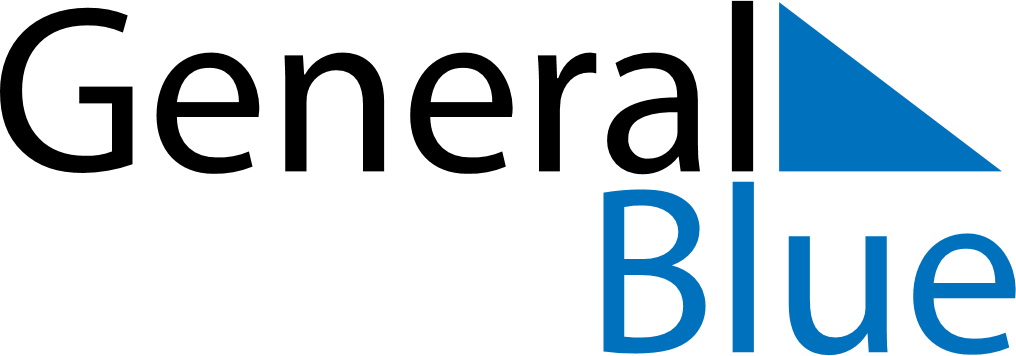 January 2024January 2024January 2024January 2024January 2024January 2024Akrehamn, Rogaland, NorwayAkrehamn, Rogaland, NorwayAkrehamn, Rogaland, NorwayAkrehamn, Rogaland, NorwayAkrehamn, Rogaland, NorwayAkrehamn, Rogaland, NorwaySunday Monday Tuesday Wednesday Thursday Friday Saturday 1 2 3 4 5 6 Sunrise: 9:35 AM Sunset: 3:49 PM Daylight: 6 hours and 14 minutes. Sunrise: 9:34 AM Sunset: 3:50 PM Daylight: 6 hours and 15 minutes. Sunrise: 9:34 AM Sunset: 3:52 PM Daylight: 6 hours and 17 minutes. Sunrise: 9:33 AM Sunset: 3:53 PM Daylight: 6 hours and 19 minutes. Sunrise: 9:33 AM Sunset: 3:55 PM Daylight: 6 hours and 22 minutes. Sunrise: 9:32 AM Sunset: 3:56 PM Daylight: 6 hours and 24 minutes. 7 8 9 10 11 12 13 Sunrise: 9:31 AM Sunset: 3:58 PM Daylight: 6 hours and 26 minutes. Sunrise: 9:30 AM Sunset: 4:00 PM Daylight: 6 hours and 29 minutes. Sunrise: 9:29 AM Sunset: 4:02 PM Daylight: 6 hours and 32 minutes. Sunrise: 9:28 AM Sunset: 4:03 PM Daylight: 6 hours and 35 minutes. Sunrise: 9:27 AM Sunset: 4:05 PM Daylight: 6 hours and 38 minutes. Sunrise: 9:26 AM Sunset: 4:07 PM Daylight: 6 hours and 41 minutes. Sunrise: 9:25 AM Sunset: 4:09 PM Daylight: 6 hours and 44 minutes. 14 15 16 17 18 19 20 Sunrise: 9:23 AM Sunset: 4:11 PM Daylight: 6 hours and 47 minutes. Sunrise: 9:22 AM Sunset: 4:14 PM Daylight: 6 hours and 51 minutes. Sunrise: 9:21 AM Sunset: 4:16 PM Daylight: 6 hours and 54 minutes. Sunrise: 9:19 AM Sunset: 4:18 PM Daylight: 6 hours and 58 minutes. Sunrise: 9:18 AM Sunset: 4:20 PM Daylight: 7 hours and 2 minutes. Sunrise: 9:16 AM Sunset: 4:22 PM Daylight: 7 hours and 6 minutes. Sunrise: 9:14 AM Sunset: 4:25 PM Daylight: 7 hours and 10 minutes. 21 22 23 24 25 26 27 Sunrise: 9:13 AM Sunset: 4:27 PM Daylight: 7 hours and 14 minutes. Sunrise: 9:11 AM Sunset: 4:29 PM Daylight: 7 hours and 18 minutes. Sunrise: 9:09 AM Sunset: 4:32 PM Daylight: 7 hours and 22 minutes. Sunrise: 9:07 AM Sunset: 4:34 PM Daylight: 7 hours and 26 minutes. Sunrise: 9:05 AM Sunset: 4:36 PM Daylight: 7 hours and 31 minutes. Sunrise: 9:03 AM Sunset: 4:39 PM Daylight: 7 hours and 35 minutes. Sunrise: 9:01 AM Sunset: 4:41 PM Daylight: 7 hours and 40 minutes. 28 29 30 31 Sunrise: 8:59 AM Sunset: 4:44 PM Daylight: 7 hours and 44 minutes. Sunrise: 8:57 AM Sunset: 4:46 PM Daylight: 7 hours and 49 minutes. Sunrise: 8:55 AM Sunset: 4:49 PM Daylight: 7 hours and 53 minutes. Sunrise: 8:53 AM Sunset: 4:51 PM Daylight: 7 hours and 58 minutes. 